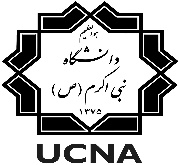 ترم بندی رشته کاردانی پیوسته حسابداری 98 به بعدنیمسال اول                                                                              نیمسال دومنیمسال سوم                                                                                    نیمسال چهارم  تعداد کل واحد جهت فارغ التحصیلی: 70 واحد دروس عمومی : 13 واحد      پایه: 5 واحد       مهارت عمومی: 2 واحد      تخصصی الزامی: 44 واحد      تخصصی اختیاری: 6 واحد     لیست دروس عمومی : اندیشه اسلامی1-آئین زندگی-دانش خانواده و جمعیت- زبان عمومی- فارسی عمومی- روخوانی قران- تربیت بدنیتوجه: حداکثر تعداد واحد های انتخابی در هر نیمسال تحصیلی 20 واحد می باشد،درصورت مشروطی تعداد واحد انتخابی به 14 واحد کاهش خواهد یافت.دانشجویان درهیچ شرایطی مجاز به انتخاب کمتر از 12 واحد نمی باشند درصورت انتخاب کمتر حتماً به واحد آموزش مراجعه نماید.دروس عملی در ایام حذف و اضافه قابل حذف نیستند.دروس عملی قابل حذف اضطراری  نیستند.دانشجو در زمان انتخاب واحد ملزم به رعایت پیشنیاز دروس می باشد.کد دروسنام درسواحدواحدنوعدرسپیشنیازکد دروسنام درسواحدواحدنوع درسپیشنیازکد دروسنام درسنعنوعدرسپیشنیازکد دروسنام درسنعنوع درسپیشنیاز16510002ریاضی عمومی30پایه-16530007حسابداری شرکت ها 221تخصصیحسابداری شرکت ها 1- همنیاز با حسابداری مالی 116530006حسابداری شرکت ها 121تخصصی-16530003اقتصاد خرد30تخصصی-16530001بهایابی 130تخصصی16530002بهایابی 230تخصصیبهایابی 116530005حقوق کار20تخصصی-16530004حقوق تجارت20تخصصی-16520002اخلاق حرفه ای 20مهارت عمومی-16510001مبانی عمومی رایانه11پایه--دروس عمومی66عمومی--دروس عمومی55عمومی-جمعجمع1919جمعجمع1818کد دروسنام درسواحدواحدنوعدرسپیشنیازکد دروسنام درسواحدواحدنوع درسپیشنیازکد دروسنام درسنعنوعدرسپیشنیازکد دروسنام درسنعنوع درسپیشنیاز16530012زبان فنی20تخصصیزبان عمومی16530009مالیاتی 211تخصصیمالیاتی 116530008مالیاتی 111تخصصی-16530011حسابداری مالی 221تخصصیحسابداری مالی 116530010حسابداری مالی 121تخصصی-16530017نرم افزارهای کاربردی در حسابداری11تخصصیمبانی عمومی رایانه16540001آشنایی با بورس اوراق بهادار11اختیاری-16530016کنترل های داخلی11تخصصیهمنیاز با حسابداری مالی 216530013کارآفرینی11تخصصی-16530015کارگاه حسابداری02تخصصیحسابداری شرکت ها2 –همنیاز با حسابداری مالی 216530014مالی121تخصصیهمنیاز با حسابداری مالی 116540005حسابداری امور بیمه11اختیاریحسابداری شرکت ها216540004حسابداری حقوق و دستمزد11اختیاری-16530018کارآموزی(240 ساعت)02تخصصی-دروس عمومی22عمومی-16530018کارآموزی(240 ساعت)02تخصصیجمعجمع1818جمعجمع1515